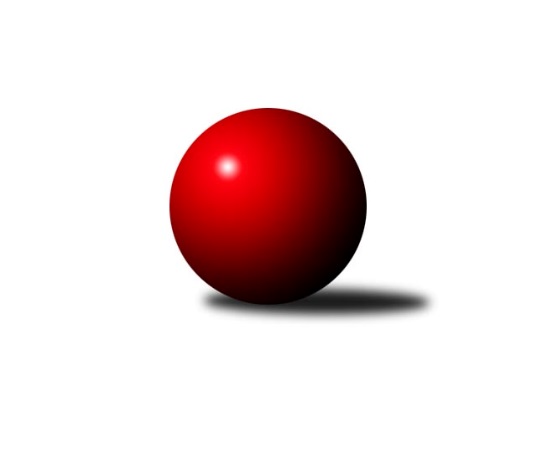 Č.11Ročník 2013/2014	26.5.2024 3. KLZ B 2013/2014Statistika 11. kolaTabulka družstev:		družstvo	záp	výh	rem	proh	skore	sety	průměr	body	plné	dorážka	chyby	1.	KK Šumperk	11	8	0	3	43.0 : 23.0 	(55.0 : 33.0)	1581	16	1101	480	29.5	2.	TJ Nové Město n.M.	11	6	1	4	40.0 : 26.0 	(48.5 : 39.5)	1622	13	1133	489	25.6	3.	HKK Olomouc ˝B˝	11	5	2	4	35.0 : 31.0 	(46.5 : 41.5)	1601	12	1111	490	30.8	4.	TJ Jiskra Otrokovice	11	5	1	5	30.0 : 36.0 	(42.5 : 45.5)	1578	11	1111	466	37.7	5.	KK Vyškov˝B˝	11	4	1	6	28.0 : 38.0 	(36.0 : 52.0)	1537	9	1091	445	33.2	6.	TJ Nový Jičín˝C˝	11	2	1	8	22.0 : 44.0 	(35.5 : 52.5)	1510	5	1078	432	41.2Tabulka doma:		družstvo	záp	výh	rem	proh	skore	sety	průměr	body	maximum	minimum	1.	KK Šumperk	6	5	0	1	27.0 : 9.0 	(34.5 : 13.5)	1642	10	1713	1552	2.	TJ Nové Město n.M.	5	3	1	1	21.0 : 9.0 	(25.0 : 15.0)	1699	7	1755	1648	3.	KK Vyškov˝B˝	5	3	1	1	18.0 : 12.0 	(18.5 : 21.5)	1607	7	1671	1543	4.	HKK Olomouc ˝B˝	6	3	0	3	19.0 : 17.0 	(24.5 : 23.5)	1605	6	1673	1553	5.	TJ Jiskra Otrokovice	5	1	1	3	11.0 : 19.0 	(15.5 : 24.5)	1523	3	1577	1428	6.	TJ Nový Jičín˝C˝	6	1	0	5	12.0 : 24.0 	(18.0 : 30.0)	1489	2	1569	1411Tabulka venku:		družstvo	záp	výh	rem	proh	skore	sety	průměr	body	maximum	minimum	1.	TJ Jiskra Otrokovice	6	4	0	2	19.0 : 17.0 	(27.0 : 21.0)	1589	8	1651	1512	2.	HKK Olomouc ˝B˝	5	2	2	1	16.0 : 14.0 	(22.0 : 18.0)	1601	6	1681	1544	3.	KK Šumperk	5	3	0	2	16.0 : 14.0 	(20.5 : 19.5)	1569	6	1605	1513	4.	TJ Nové Město n.M.	6	3	0	3	19.0 : 17.0 	(23.5 : 24.5)	1607	6	1678	1531	5.	TJ Nový Jičín˝C˝	5	1	1	3	10.0 : 20.0 	(17.5 : 22.5)	1514	3	1578	1441	6.	KK Vyškov˝B˝	6	1	0	5	10.0 : 26.0 	(17.5 : 30.5)	1523	2	1578	1460Tabulka podzimní části:		družstvo	záp	výh	rem	proh	skore	sety	průměr	body	doma	venku	1.	KK Šumperk	10	7	0	3	39.0 : 21.0 	(50.5 : 29.5)	1584	14 	4 	0 	1 	3 	0 	2	2.	TJ Nové Město n.M.	10	6	1	3	38.0 : 22.0 	(45.0 : 35.0)	1634	13 	3 	1 	1 	3 	0 	2	3.	HKK Olomouc ˝B˝	10	5	2	3	33.0 : 27.0 	(44.5 : 35.5)	1603	12 	3 	0 	2 	2 	2 	1	4.	KK Vyškov˝B˝	10	4	1	5	27.0 : 33.0 	(33.0 : 47.0)	1537	9 	3 	1 	1 	1 	0 	4	5.	TJ Jiskra Otrokovice	10	4	1	5	26.0 : 34.0 	(36.5 : 43.5)	1577	9 	1 	1 	3 	3 	0 	2	6.	TJ Nový Jičín˝C˝	10	1	1	8	17.0 : 43.0 	(30.5 : 49.5)	1509	3 	0 	0 	5 	1 	1 	3Tabulka jarní části:		družstvo	záp	výh	rem	proh	skore	sety	průměr	body	doma	venku	1.	TJ Nový Jičín˝C˝	1	1	0	0	5.0 : 1.0 	(5.0 : 3.0)	1516	2 	1 	0 	0 	0 	0 	0 	2.	TJ Jiskra Otrokovice	1	1	0	0	4.0 : 2.0 	(6.0 : 2.0)	1620	2 	0 	0 	0 	1 	0 	0 	3.	KK Šumperk	1	1	0	0	4.0 : 2.0 	(4.5 : 3.5)	1552	2 	1 	0 	0 	0 	0 	0 	4.	TJ Nové Město n.M.	1	0	0	1	2.0 : 4.0 	(3.5 : 4.5)	1531	0 	0 	0 	0 	0 	0 	1 	5.	HKK Olomouc ˝B˝	1	0	0	1	2.0 : 4.0 	(2.0 : 6.0)	1553	0 	0 	0 	1 	0 	0 	0 	6.	KK Vyškov˝B˝	1	0	0	1	1.0 : 5.0 	(3.0 : 5.0)	1460	0 	0 	0 	0 	0 	0 	1 Zisk bodů pro družstvo:		jméno hráče	družstvo	body	zápasy	v %	dílčí body	sety	v %	1.	Ludmila Mederová 	KK Šumperk 	9	/	11	(82%)	17	/	22	(77%)	2.	Anna Kuběnová 	TJ Nové Město n.M. 	9	/	11	(82%)	14.5	/	22	(66%)	3.	Libuše Mrázová 	HKK Olomouc ˝B˝ 	8	/	10	(80%)	15	/	20	(75%)	4.	Františka Petříková 	TJ Jiskra Otrokovice 	7	/	11	(64%)	14	/	22	(64%)	5.	Hana Likavcová 	KK Šumperk 	7	/	11	(64%)	12	/	22	(55%)	6.	Jana Hrňová 	TJ Nový Jičín˝C˝ 	6	/	10	(60%)	10.5	/	20	(53%)	7.	Věra Zmitková 	HKK Olomouc ˝B˝ 	6	/	11	(55%)	13	/	22	(59%)	8.	Běla Omastová 	KK Vyškov˝B˝ 	6	/	11	(55%)	12	/	22	(55%)	9.	Iva Volná 	TJ Nový Jičín˝C˝ 	6	/	11	(55%)	12	/	22	(55%)	10.	Tereza Buďová 	TJ Nové Město n.M. 	5	/	7	(71%)	9	/	14	(64%)	11.	Jana Bednaříková 	TJ Jiskra Otrokovice 	5	/	8	(63%)	10	/	16	(63%)	12.	Olga Sedlářová 	KK Šumperk 	5	/	10	(50%)	10	/	20	(50%)	13.	Jitka Usnulová 	KK Vyškov˝B˝ 	5	/	10	(50%)	9	/	20	(45%)	14.	Alena Machalíčková 	HKK Olomouc ˝B˝ 	5	/	11	(45%)	9	/	22	(41%)	15.	Jana Kovářová 	KK Vyškov˝B˝ 	4	/	6	(67%)	8	/	12	(67%)	16.	Barbora Macháčková 	TJ Nové Město n.M. 	4	/	7	(57%)	8	/	14	(57%)	17.	Bedřiška Šrotová 	KK Šumperk 	4	/	8	(50%)	11	/	16	(69%)	18.	Libuše Kuběnová 	TJ Nové Město n.M. 	4	/	11	(36%)	10.5	/	22	(48%)	19.	Šárka Tögelová 	HKK Olomouc ˝B˝ 	4	/	11	(36%)	9.5	/	22	(43%)	20.	Michaela Vaníčková 	TJ Nové Město n.M. 	3	/	4	(75%)	5	/	8	(63%)	21.	Kateřina Radinová 	TJ Nový Jičín˝C˝ 	3	/	7	(43%)	5	/	14	(36%)	22.	Martina Ančincová 	TJ Jiskra Otrokovice 	2	/	2	(100%)	4	/	4	(100%)	23.	Milana Alánová 	KK Vyškov˝B˝ 	2	/	2	(100%)	3	/	4	(75%)	24.	Eva Telčerová 	TJ Nový Jičín˝C˝ 	2	/	3	(67%)	3	/	6	(50%)	25.	Milena Vajdíková 	TJ Jiskra Otrokovice 	2	/	5	(40%)	3	/	10	(30%)	26.	Zdeňka Nováková 	TJ Jiskra Otrokovice 	2	/	9	(22%)	5.5	/	18	(31%)	27.	Šárka Pavlištíková 	TJ Nový Jičín˝C˝ 	1	/	1	(100%)	2	/	2	(100%)	28.	Tereza Divílková 	TJ Jiskra Otrokovice 	1	/	1	(100%)	2	/	2	(100%)	29.	Nikola Macháčková 	TJ Nové Město n.M. 	1	/	1	(100%)	1.5	/	2	(75%)	30.	Pavlína Gerešová 	KK Šumperk 	1	/	2	(50%)	3	/	4	(75%)	31.	Kateřina Petková 	KK Šumperk 	1	/	2	(50%)	2	/	4	(50%)	32.	Renata Mikulcová st.	TJ Jiskra Otrokovice 	1	/	6	(17%)	3	/	12	(25%)	33.	Jana Nytrová 	KK Vyškov˝B˝ 	1	/	11	(9%)	3.5	/	22	(16%)	34.	Jaromíra Škrobová 	HKK Olomouc ˝B˝ 	0	/	1	(0%)	0	/	2	(0%)	35.	Pavla Vondřichová 	KK Vyškov˝B˝ 	0	/	1	(0%)	0	/	2	(0%)	36.	Jana Pelikánová 	TJ Nový Jičín˝C˝ 	0	/	1	(0%)	0	/	2	(0%)	37.	Eva Birošíková 	TJ Nový Jičín˝C˝ 	0	/	2	(0%)	0	/	4	(0%)	38.	Růžena Loučková 	TJ Nové Město n.M. 	0	/	2	(0%)	0	/	4	(0%)	39.	Ludmila Tomiczková 	KK Vyškov˝B˝ 	0	/	3	(0%)	0.5	/	6	(8%)	40.	Jana Hájková 	TJ Nový Jičín˝C˝ 	0	/	9	(0%)	3	/	18	(17%)Průměry na kuželnách:		kuželna	průměr	plné	dorážka	chyby	výkon na hráče	1.	TJ Nové Město n.M., 1-2	1655	1160	495	27.9	(414.0)	2.	KK Šumperk, 1-4	1594	1118	476	31.3	(398.7)	3.	HKK Olomouc, 1-8	1593	1117	476	36.1	(398.4)	4.	KK Vyškov, 1-4	1591	1115	476	33.5	(397.8)	5.	Sport centrum Apollo, 1-2	1540	1078	462	37.4	(385.2)	6.	TJ Nový Jičín, 1-4	1509	1066	442	31.9	(377.3)Nejlepší výkony na kuželnách:TJ Nové Město n.M., 1-2TJ Nové Město n.M.	1755	5. kolo	Michaela Vaníčková 	TJ Nové Město n.M.	467	7. koloTJ Nové Město n.M.	1743	7. kolo	Martina Ančincová 	TJ Jiskra Otrokovice	463	7. koloTJ Nové Město n.M.	1692	1. kolo	Anna Kuběnová 	TJ Nové Město n.M.	457	3. koloHKK Olomouc ˝B˝	1681	3. kolo	Anna Kuběnová 	TJ Nové Město n.M.	454	5. koloTJ Nové Město n.M.	1657	3. kolo	Libuše Mrázová 	HKK Olomouc ˝B˝	453	3. koloTJ Jiskra Otrokovice	1651	7. kolo	Iva Volná 	TJ Nový Jičín˝C˝	448	9. koloTJ Nové Město n.M.	1648	9. kolo	Anna Kuběnová 	TJ Nové Město n.M.	448	7. koloKK Šumperk	1585	1. kolo	Barbora Macháčková 	TJ Nové Město n.M.	444	5. koloKK Vyškov˝B˝	1578	5. kolo	Věra Zmitková 	HKK Olomouc ˝B˝	439	3. koloTJ Nový Jičín˝C˝	1569	9. kolo	Libuše Kuběnová 	TJ Nové Město n.M.	437	5. koloKK Šumperk, 1-4KK Šumperk	1713	5. kolo	Ludmila Mederová 	KK Šumperk	471	4. koloTJ Nové Město n.M.	1678	2. kolo	Hana Likavcová 	KK Šumperk	450	9. koloKK Šumperk	1677	4. kolo	Hana Likavcová 	KK Šumperk	449	5. koloKK Šumperk	1654	9. kolo	Ludmila Mederová 	KK Šumperk	449	5. koloKK Šumperk	1642	2. kolo	Tereza Buďová 	TJ Nové Město n.M.	444	2. koloKK Šumperk	1616	7. kolo	Barbora Macháčková 	TJ Nové Město n.M.	441	2. koloKK Šumperk	1552	11. kolo	Ludmila Mederová 	KK Šumperk	429	2. koloHKK Olomouc ˝B˝	1544	5. kolo	Bedřiška Šrotová 	KK Šumperk	423	7. koloKK Vyškov˝B˝	1541	7. kolo	Bedřiška Šrotová 	KK Šumperk	423	2. koloTJ Nové Město n.M.	1531	11. kolo	Ludmila Mederová 	KK Šumperk	423	7. koloHKK Olomouc, 1-8HKK Olomouc ˝B˝	1673	7. kolo	Libuše Mrázová 	HKK Olomouc ˝B˝	477	2. koloHKK Olomouc ˝B˝	1661	4. kolo	Tereza Divílková 	TJ Jiskra Otrokovice	463	2. koloTJ Jiskra Otrokovice	1620	11. kolo	Františka Petříková 	TJ Jiskra Otrokovice	448	11. koloTJ Jiskra Otrokovice	1619	2. kolo	Alena Machalíčková 	HKK Olomouc ˝B˝	446	7. koloKK Šumperk	1604	6. kolo	Libuše Mrázová 	HKK Olomouc ˝B˝	443	6. koloHKK Olomouc ˝B˝	1599	6. kolo	Libuše Mrázová 	HKK Olomouc ˝B˝	442	7. koloHKK Olomouc ˝B˝	1588	2. kolo	Alena Machalíčková 	HKK Olomouc ˝B˝	428	4. koloTJ Nový Jičín˝C˝	1578	7. kolo	Nikola Macháčková 	TJ Nové Město n.M.	426	4. koloTJ Nové Město n.M.	1566	4. kolo	Věra Zmitková 	HKK Olomouc ˝B˝	425	11. koloHKK Olomouc ˝B˝	1553	11. kolo	Libuše Mrázová 	HKK Olomouc ˝B˝	424	4. koloKK Vyškov, 1-4KK Vyškov˝B˝	1671	6. kolo	Jana Kovářová 	KK Vyškov˝B˝	466	10. koloTJ Jiskra Otrokovice	1623	4. kolo	Jana Kovářová 	KK Vyškov˝B˝	459	6. koloKK Vyškov˝B˝	1621	10. kolo	Martina Ančincová 	TJ Jiskra Otrokovice	454	4. koloHKK Olomouc ˝B˝	1619	10. kolo	Libuše Mrázová 	HKK Olomouc ˝B˝	438	10. koloTJ Nové Město n.M.	1618	6. kolo	Tereza Buďová 	TJ Nové Město n.M.	432	6. koloKK Vyškov˝B˝	1617	4. kolo	Milana Alánová 	KK Vyškov˝B˝	430	4. koloKK Vyškov˝B˝	1582	8. kolo	Běla Omastová 	KK Vyškov˝B˝	426	6. koloKK Vyškov˝B˝	1543	1. kolo	Šárka Pavlištíková 	TJ Nový Jičín˝C˝	419	1. koloKK Šumperk	1513	8. kolo	Běla Omastová 	KK Vyškov˝B˝	413	4. koloTJ Nový Jičín˝C˝	1504	1. kolo	Alena Machalíčková 	HKK Olomouc ˝B˝	413	10. koloSport centrum Apollo, 1-2TJ Nové Město n.M.	1628	8. kolo	Františka Petříková 	TJ Jiskra Otrokovice	447	3. koloKK Šumperk	1605	10. kolo	Libuše Mrázová 	HKK Olomouc ˝B˝	445	1. koloHKK Olomouc ˝B˝	1595	1. kolo	Františka Petříková 	TJ Jiskra Otrokovice	427	1. koloTJ Jiskra Otrokovice	1577	1. kolo	Anna Kuběnová 	TJ Nové Město n.M.	426	8. koloTJ Jiskra Otrokovice	1570	8. kolo	Hana Likavcová 	KK Šumperk	420	10. koloTJ Jiskra Otrokovice	1548	3. kolo	Zdeňka Nováková 	TJ Jiskra Otrokovice	418	8. koloKK Vyškov˝B˝	1524	3. kolo	Tereza Buďová 	TJ Nové Město n.M.	416	8. koloTJ Jiskra Otrokovice	1491	10. kolo	Jitka Usnulová 	KK Vyškov˝B˝	415	3. koloTJ Nový Jičín˝C˝	1441	5. kolo	Libuše Kuběnová 	TJ Nové Město n.M.	414	8. koloTJ Jiskra Otrokovice	1428	5. kolo	Františka Petříková 	TJ Jiskra Otrokovice	413	10. koloTJ Nový Jičín, 1-4TJ Nové Město n.M.	1617	10. kolo	Iva Volná 	TJ Nový Jičín˝C˝	431	6. koloTJ Nový Jičín˝C˝	1569	10. kolo	Věra Zmitková 	HKK Olomouc ˝B˝	424	8. koloHKK Olomouc ˝B˝	1565	8. kolo	Bedřiška Šrotová 	KK Šumperk	421	3. koloTJ Jiskra Otrokovice	1537	6. kolo	Barbora Macháčková 	TJ Nové Město n.M.	420	10. koloKK Šumperk	1536	3. kolo	Iva Volná 	TJ Nový Jičín˝C˝	410	11. koloTJ Nový Jičín˝C˝	1518	6. kolo	Anna Kuběnová 	TJ Nové Město n.M.	407	10. koloTJ Nový Jičín˝C˝	1516	11. kolo	Iva Volná 	TJ Nový Jičín˝C˝	404	10. koloTJ Nový Jičín˝C˝	1508	8. kolo	Jana Hrňová 	TJ Nový Jičín˝C˝	404	8. koloKK Vyškov˝B˝	1460	11. kolo	Jana Hrňová 	TJ Nový Jičín˝C˝	403	3. koloKK Vyškov˝B˝	1460	2. kolo	Libuše Mrázová 	HKK Olomouc ˝B˝	403	8. koloČetnost výsledků:	6.0 : 0.0	4x	5.0 : 1.0	7x	4.0 : 2.0	5x	3.0 : 3.0	3x	2.0 : 4.0	6x	1.0 : 5.0	8x